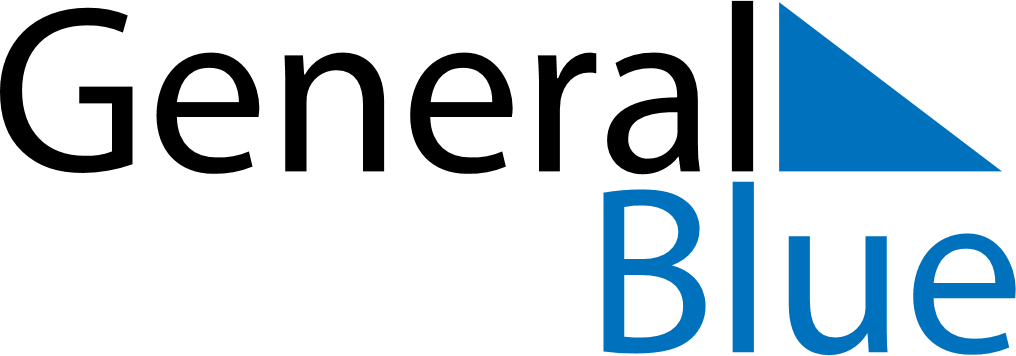 March 1779March 1779March 1779March 1779March 1779SundayMondayTuesdayWednesdayThursdayFridaySaturday12345678910111213141516171819202122232425262728293031